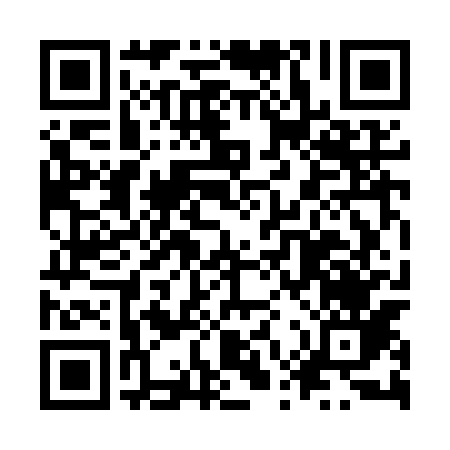 Ramadan times for Kornik, PolandMon 11 Mar 2024 - Wed 10 Apr 2024High Latitude Method: Angle Based RulePrayer Calculation Method: Muslim World LeagueAsar Calculation Method: HanafiPrayer times provided by https://www.salahtimes.comDateDayFajrSuhurSunriseDhuhrAsrIftarMaghribIsha11Mon4:214:216:1412:023:535:505:507:3712Tue4:184:186:1212:013:555:515:517:3913Wed4:164:166:1012:013:565:535:537:4014Thu4:134:136:0712:013:585:555:557:4215Fri4:114:116:0512:003:595:575:577:4416Sat4:084:086:0312:004:015:595:597:4617Sun4:064:066:0012:004:026:006:007:4818Mon4:034:035:5812:004:036:026:027:5019Tue4:004:005:5611:594:056:046:047:5220Wed3:583:585:5311:594:066:066:067:5421Thu3:553:555:5111:594:086:076:077:5622Fri3:523:525:4911:584:096:096:097:5823Sat3:503:505:4611:584:106:116:118:0124Sun3:473:475:4411:584:126:126:128:0325Mon3:443:445:4211:574:136:146:148:0526Tue3:413:415:3911:574:146:166:168:0727Wed3:393:395:3711:574:166:186:188:0928Thu3:363:365:3511:574:176:196:198:1129Fri3:333:335:3211:564:186:216:218:1330Sat3:303:305:3011:564:206:236:238:1631Sun4:274:276:2812:565:217:257:259:181Mon4:244:246:2512:555:227:267:269:202Tue4:214:216:2312:555:237:287:289:223Wed4:184:186:2112:555:257:307:309:254Thu4:154:156:1812:555:267:327:329:275Fri4:124:126:1612:545:277:337:339:296Sat4:094:096:1412:545:287:357:359:327Sun4:064:066:1212:545:307:377:379:348Mon4:034:036:0912:535:317:387:389:369Tue4:004:006:0712:535:327:407:409:3910Wed3:573:576:0512:535:337:427:429:41